SOLICITAÇÃO DE EXPORTAÇÃO TEMPORÁRIAMemo n. XX/ANO/SETOR                                  Recife, ___de________de______À Pró-Reitoria de Gestão Administrativa ASSUNTO: Exportação temporária (Serviço no Exterior)Solicito autorização para a exportação temporária de um _______________(IDENTIFICAR  CLARAMENTE O BEM EM  PORTUGUÊS), modelo _________ ,marca __________, para reparo do _______. O equipamento está vinculado ao projeto de pesquisa intitulado “_____________________ ”, cuja fonte de financiamento é a_____________(UFPE, CAPES, CNPq, etc). Informo, ainda, que a referida exportação temporária está sob a responsabilidade de ___________________________(RESPONSÁVEL), e os recursos para pagamento dos serviços serão _______________________ (FONTE DOS RECURSOS).Essa exportação temporária está amparada pela Lei 8010/90 que tráz em seu art.1ڍ, § 1º e 2 º que os procedimentos ficam dispensados de controles prévios ao despacho aduaneiro, assim como Decreto nº 6.262 de 20 de Novembro de 2007 que dispõe sobre a simplificação dos procedimentos na importação de bens destinados à pesquisa científica e tecnológica.O equipamento é de fundamental importância porque _________ e é utilizado ___________________________________ (EXPLICAR A IMPORTÂNCIA DO EQUIPAMENTO PARA PESQUISA). Por se tratar de exportação temporária para pesquisa, a UFPE tem isenção total dos impostos federais e estaduais, portanto, propiciará economia significativa para a UFPE.Para qualquer esclarecimento que se fizer necessário, abaixo constam o meu telefone e o contato da instituição de destino.Nome do pesquisador responsável: _______________________________________    Departamento: ________________________ Telefone fixo: ____________________Celular:_______________________________ E-mail: _________________________Nome do substituto, na ausência do Pesquisador Responsável:____________________ Departamento: ________________________ Telefone fixo: ____________________Celular:_______________________________ E-mail: _________________________Nome da empresa no exterior: ____________________Telefone: ___________________E-mail: _______________________________Nome do representante da empresa no Brasil (se houver): ___________________Telefone___________________  E-mail: ______________________Atenciosamente,__________________________Assinatura e Carimbo do SolicitanteJULGO PROCEDENTE O PEDIDOEM:_______/______/_______   ________________________________Pró- Reitor / Diretor responsávelAUTORIZO A EXPORTAÇÃO TEMPORÁRIA EM:_______/______/_______   ________________________________Liliana Vieira de BarrosPró-Reitora de Gestão Administrativa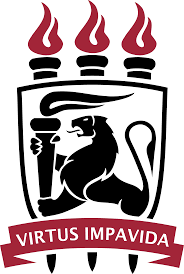 MINISTÉRIO DA EDUCAÇÃOUNIVERSIDADE FEDERAL DE PERNAMBUCO(SETOR E UNIDADE SOLICITANTE)